August 29, 2015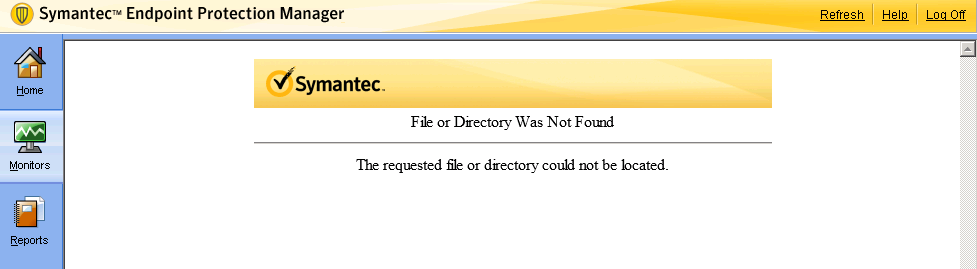 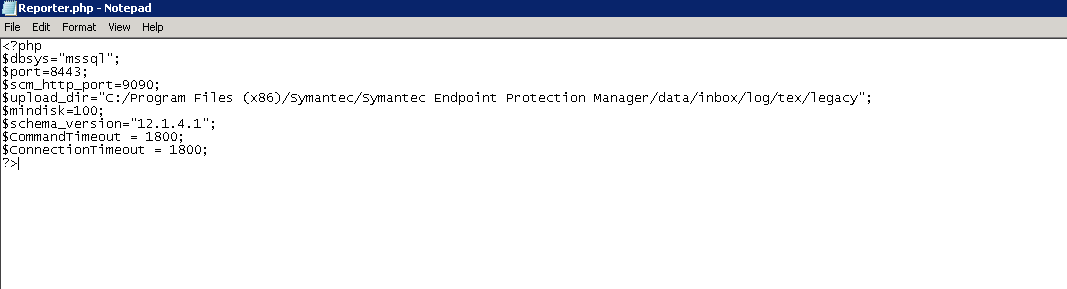 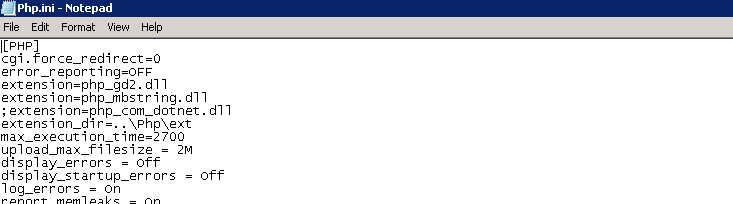 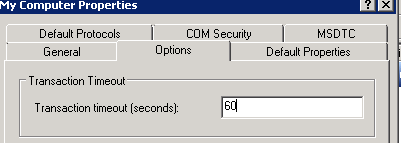 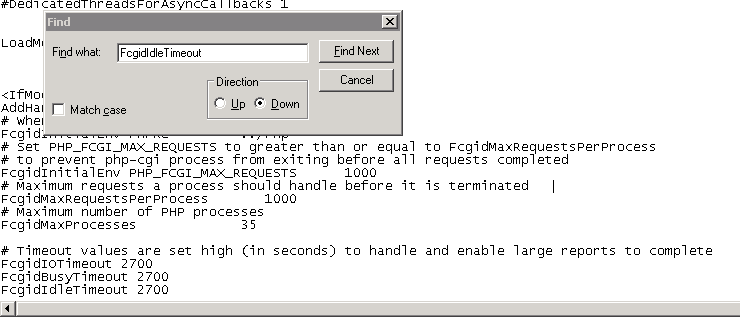 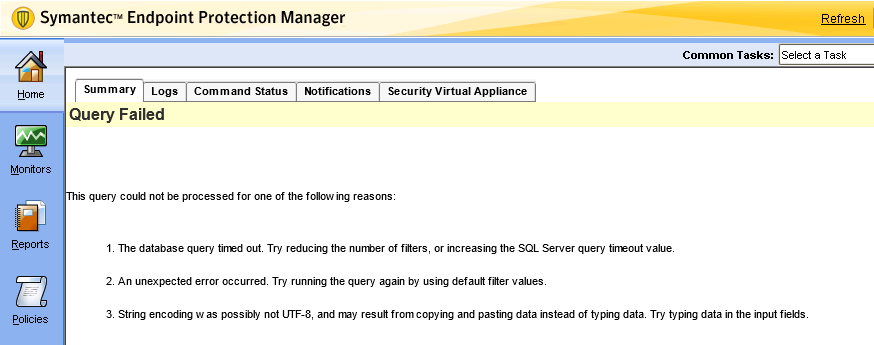 